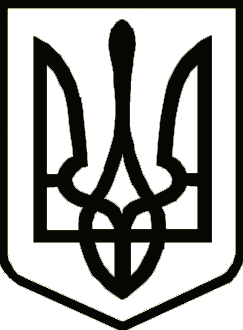 НОСІВСЬКА МІСЬКА РАДАВІДДІЛ ОСВІТИ, СІМ’Ї, МОЛОДІ ТА СПОРТУНАКазПро створення атестаційної комісії Відділу освіти,сім'ї, молоді та спорту Носівської міської радина 2022/2023 навчальний рік На виконання ст.50 Закону України «Про освіту», ст. 48 Закону України «Про повну загальну середню освіту», пунктів 2.1, 2.3, 2.6 ,2.7. 2.8, 2.13 «Типового положення про атестацію педагогічних працівників», затвердженого наказом МОН України від 06.10.2010 року № 930 із змінами, внесеними наказами МОН України №1473 від 20.12.2011 та №1473 від 08.08.2013 № 113, з метою належного, всебічного і об'єктивного проведення атестації педагогічних закладів освіти Носівської територіальної громади у 2022/2023 навчальному році н а к а з у ю::1. Створити атестаційну комісію Відділу освіти, сім'ї, молоді та спорту та затвердити її персональний склад на 2022/2023 навчальний рік:Голова атестаційної комісії:Наталія ТОНКОНОГ– начальник Відділу освіти, сім’ї, молоді та спорту Носівської міської ради;Заступник голови  атестаційної комісії:Ольга ГУЗЬ – головний спеціаліст Відділу освіти, сім’ї, молоді та спорту Носівської міської ради; Секретар атестаційної комісії:Неля КІЦ – методист методичної служби;Члени атестаційної комісії:Ольга МЕЛЬНИК – завідувач методичної служби;Наталія БРАТЧЕНКО– методист методичної служби; Валентина ВОВКОГОН– директор Володьководівицького ліцею;Ніна ЧОРНА – директор Держанівської гімназії;Валентина ЖУК – завідуюча Носівським ДНЗ «Ромашка»Світлана РЕМЕНЮК – заступник директора з навчально-виховної роботи Носівського ліцею №1;Світлана ТРЕЙТЯК– директор КЗ «ЦДЮТ»;Лариса ДАНИЛКО – практичний психолог Носівського ліцею №1;Олена ДРУЗЬ – голова первинної профспілкової організації Носівської територіальної громади профспілки працівників освіти і науки України;2. Згідно п.2.10 «Типового положення про атестацію педагогічних працівників» провести атестацію педагогічних працівників Держанівського гімназії, Комунального закладу «Центр дитячої та юнацької творчості», Носівського ДНЗ «Ромашка». 3. Під час проведення атестації педагогічних працівників неухильно дотримуватись вимог «Типового положення про атестацію педагогічних працівників», затвердженого наказом МОН України від 06.10.2010 року                              № 930 із змінами, внесеними наказами МОН України № 147  від 20.12.2011 та № 1135 від 08.08.2013.4. Провести підсумкове засідання атестаційної комісії 05.04.2023.5. Секретарю атестаційної комісії ІІ рівня Н.Кіц до 12.04.2023 року узагальнити результати роботи атестаційної комісії. 6. Заступнику голови атестаційної комісії ІІ рівня О.Гузь підготувати проект наказу про результати роботи атестаційної комісії відділу освіти, сім'ї, молоді та спорту Носівської міської ради.7. Відповідальність за виконання наказу покласти на членів атестаційної комісії ІІ рівня. 8. Контроль за виконанням даного наказу залишаю за собою.Начальник                                                                           Наталія ТОНКОНОГ09 вересня2022 року   Носівка			                 №75